Схема расположения земельного участка, в отношении которого подготовлен проект решения о предоставлении разрешения на  отклонение от предельных параметров разрешенного строительства, реконструкции объекта капитального строительства, расположенного в границах земельного участка с кадастровым номером 37:24:010323:890, по адресу: Ивановская область, город Иваново, улица Лежневская, дом 183, строение 6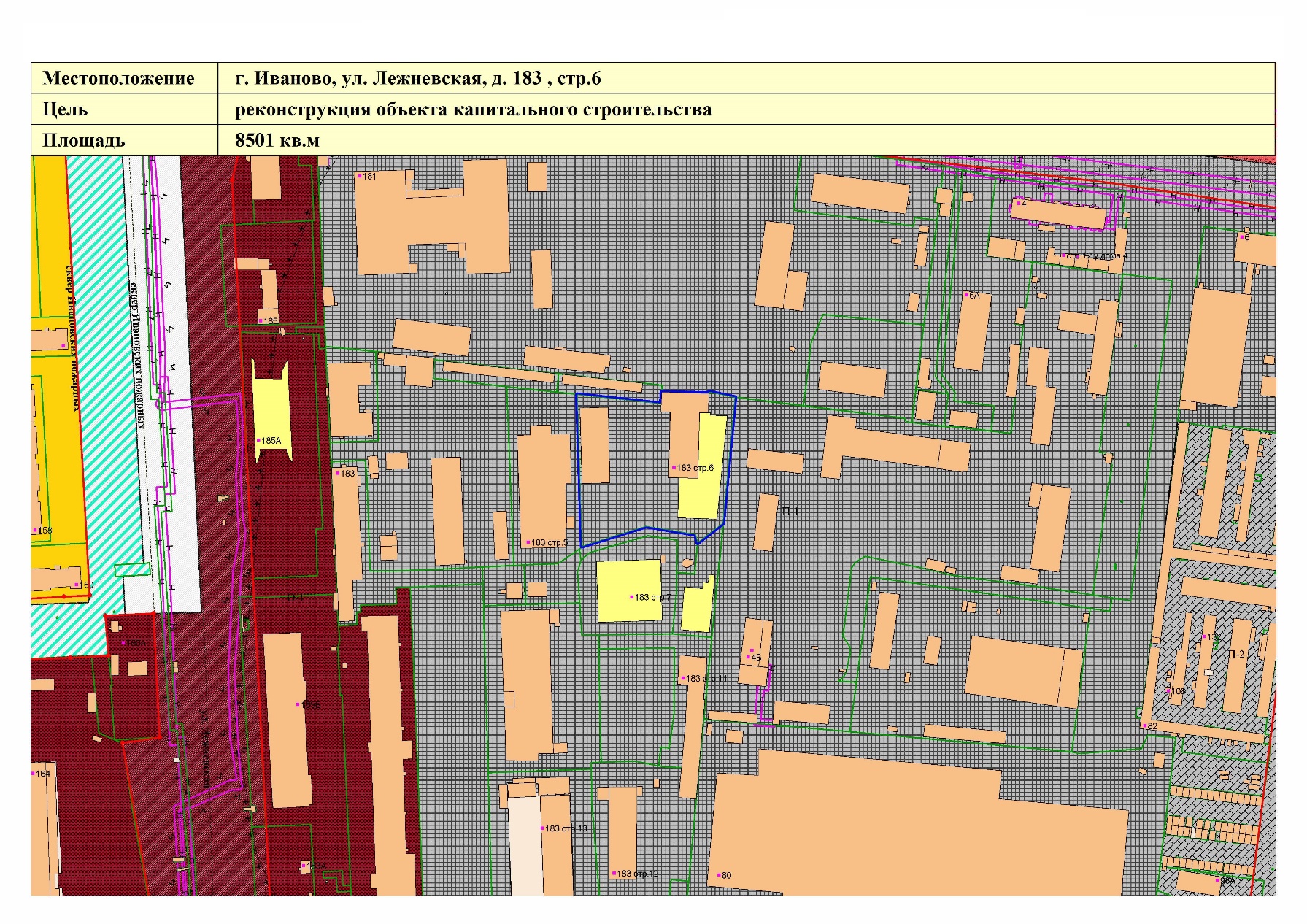 